Publicado en Santoña el 22/11/2022 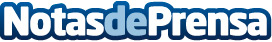 Conservas 1900 Premier aúna tradición y tecnologíaYa se pueden comprar sus conservas artesanas a través de su nueva tienda onlineDatos de contacto:Nuria634432498Nota de prensa publicada en: https://www.notasdeprensa.es/conservas-1900-premier-auna-tradicion-y Categorias: Nutrición Gastronomía Sociedad Cantabria Restauración Innovación Tecnológica http://www.notasdeprensa.es